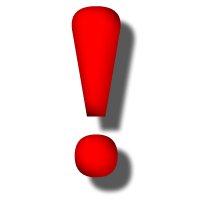 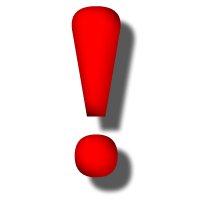 ConsultationPurposeTo ensure that the cash resources of name of service are managed in accordance with processes that meet financial audit requirements.ScopeThis policy applies to all staff, including contractors, management and Board/Directors of name of service. All staff will be advised of  requirements of this policy on orientation to  service and ongoing as appropriate.ReferencesReferencesGuidelinesIRD Smart Business GuideService documentsService agreements with funding agenciesSeparation of financial dutiesSensitive expenditureGroup/RoleDate